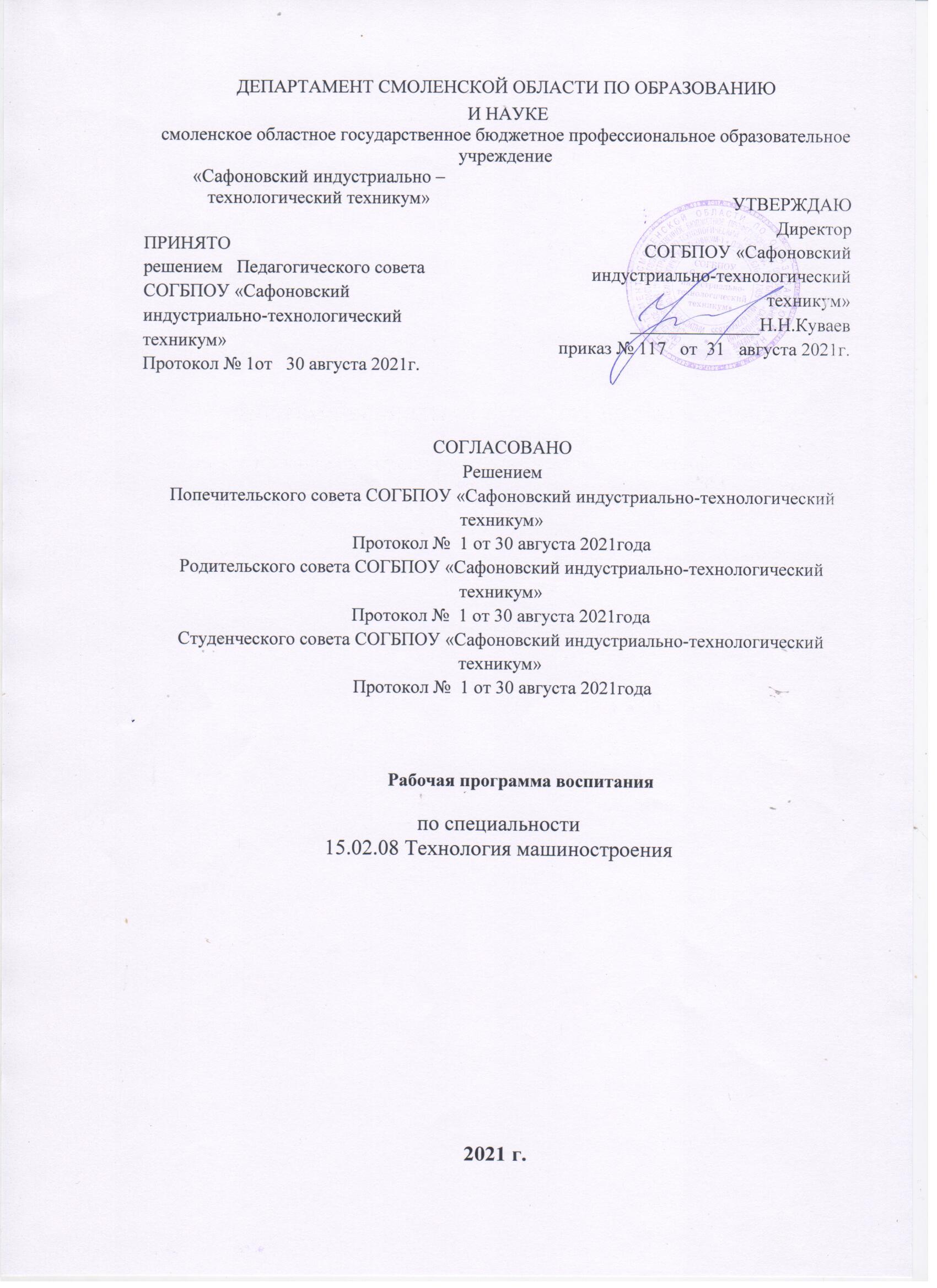 СОДЕРЖАНИЕРАЗДЕЛ 1. ПАСПОРТ  РАБОЧЕЙ ПРОГРАММЫ ВОСПИТАНИЯРАЗДЕЛ 2. ОЦЕНКА ОСВОЕНИЯ ОБУЧАЮЩИМИСЯ ОСНОВНОЙ 
ОБРАЗОВАТЕЛЬНОЙ ПРОГРАММЫ В ЧАСТИ ДОСТИЖЕНИЯ 
ЛИЧНОСТНЫХ РЕЗУЛЬТАТОВРАЗДЕЛ 3. ТРЕБОВАНИЯ К РЕСУРСНОМУ ОБЕСПЕЧЕНИЮ ВОСПИТАТЕЛЬНОЙ РАБОТЫРАЗДЕЛ 4. КАЛЕНДАРНЫЙ ПЛАН ВОСПИТАТЕЛЬНОЙ РАБОТЫ 
РАЗДЕЛ 1. ПАСПОРТ РАБОЧЕЙ ПРОГРАММЫ ВОСПИТАНИЯДанная рабочая программа воспитания разработана с учетом преемственности целей и задач Примерной программы воспитания для общеобразовательных организаций, одобренной решением Федерального учебно-методического объединения по общему образованию (утв.Протоколом заседания УМО по общему образованию Минпросвещения России № 2/20 от 02.06.2020 г.).Согласно Федеральному закону «Об образовании» от 29.12.2012 г. № 273-ФЗ (в ред. Федерального закона от 31.07.2020 г. № 304-ФЗ) «воспитание – деятельность, направленная на развитие личности, создание условий для самоопределения и социализации обучающихся на основе социокультурных, духовно-нравственных ценностей и принятых в российском обществе правил  и норм поведения в интересах человека, семьи, общества и государства, формирование у обучающихся чувства патриотизма, гражданственности, уважения к памяти защитников Отечества и подвигам Героев Отечества, закону и правопорядку, человеку труда и старшему поколению, взаимного уважения, бережного отношения к культурному наследию и традициям многонационального народа Российской Федерации, природе и окружающей среде».При разработке формулировок личностных результатов учет требований Закона в части формирования у обучающихся чувства патриотизма, гражданственности, уважения к памяти защитников Отечества и подвигам Героев Отечества, закону и правопорядку, человеку труда и старшему поколению, взаимного уважения, бережного отношения к культурному наследию и традициям многонационального народа Российской Федерации, природе и окружающей среде,бережного отношения к здоровью, эстетических чувств и уважения к ценностям семьи, является обязательным. Планируемые личностные результаты в ходе реализации образовательной программыРАЗДЕЛ 2. ОЦЕНКА ОСВОЕНИЯ ОБУЧАЮЩИМИСЯ ОСНОВНОЙ 
ОБРАЗОВАТЕЛЬНОЙ ПРОГРАММЫ В ЧАСТИ ДОСТИЖЕНИЯ ЛИЧНОСТНЫХ РЕЗУЛЬТАТОВ	Оценка достижения обучающимися СОГБПОУ «Сафоновский индустриально – технологический техникум» личностных результатов проводится в рамках контрольных и оценочных процедур, предусмотренных настоящей программой. 	Комплекс   критериев оценки личностных результатов обучающихся СОГПОУ «Сафоновский индустриально – технологический техникум»:- демонстрация интереса к будущей профессии;- оценка собственного продвижения, личностного развития;- положительная динамика в организации собственной учебной деятельности по результатам самооценки, самоанализа и коррекции ее результатов;- ответственность за результат учебной деятельности и подготовки к профессиональной деятельности;- проявление высокопрофессиональной трудовой активности;- участие в исследовательской и проектной работе;- участие в конкурсах профессионального мастерства, олимпиадах по профессии, викторинах, в предметных неделях;- соблюдение этических норм общения при взаимодействии с обучающимися, преподавателями, мастерами и руководителями практики;- конструктивное взаимодействие в учебном коллективе/бригаде;- демонстрация навыков межличностного делового общения, социального имиджа;- готовность к общению и взаимодействию с людьми самого разного статуса, этнической, религиозной принадлежности и в многообразных обстоятельствах;- сформированность гражданской позиции; участие в волонтерском движении;  - проявление мировоззренческих установок на готовность молодых людей к работе на благо Отечества;- проявление правовой активности и навыков правомерного поведения, уважения к Закону;- отсутствие фактов проявления идеологии терроризма и экстремизма среди обучающихся;- отсутствие социальных конфликтов среди обучающихся, основанных на межнациональной, межрелигиозной почве;- участие в реализации просветительских программ, поисковых, археологических, военно-исторических, краеведческих отрядах и молодежных объединениях; - добровольческие инициативы по поддержки инвалидов и престарелых граждан;- проявление экологической культуры, бережного отношения к родной земле, природным богатствам России и мира;- демонстрация умений и навыков разумного природопользования, нетерпимого отношения к действиям, приносящим вред экологии;- демонстрация навыков здорового образа жизни и высокий уровень культуры здоровья обучающихся;- проявление культуры потребления информации, умений и навыков пользования компьютерной техникой, навыков отбора и критического анализа информации, умения ориентироваться в информационном пространстве;- участие в конкурсах профессионального мастерства и в командных проектах; - проявление экономической и финансовой культуры, экономической грамотности, а также собственной адекватной позиции по отношению к социально-экономической действительности;Оценка достижения обучающимися СОГБПОУ «Сафоновский индустриально – технологический техникум» личностных результатов проводится в рамках контрольных и оценочных процедур, предусмотренных настоящей программой. РАЗДЕЛ 3.ТРЕБОВАНИЯ К РЕСУРСНОМУ ОБЕСПЕЧЕНИЮ ВОСПИТАТЕЛЬНОЙ РАБОТЫРесурсное обеспечение воспитательной работы в СОГБПОУ «Сафоновский индустриально – технологический техникум» направлено на создание условий для осуществления воспитательной деятельности обучающихся, в том числе инвалидов и лиц с ОВЗ, в контексте реализации образовательной программы. 3.1.Нормативно-правовое обеспечение воспитательной работыКонституция Российской Федерации (принята на всенародном голосовании 12 декабря 1993 г.) (с поправками);Семейный кодекс Российской Федерации;Международная конвенция о правах и свободах человека;Федеральный закон Российской Федерации от 21.12.2012г. N 273-ФЗ «Об образовании в Российской Федерации»;Указ  Президента РФ от 7 мая 2018 года №204 « О национальных целях и стратегических задачах развития Российской Федерации на период до 2024 года»;  Распоряжение  Правительства Российской Федерации от 29.11.2014 года №2403 –р «Об утверждении Основ государственной политики РФ на период до 2025 года»;Государственная программа «Патриотическое воспитание граждан Российской Федерации на период 2021-2025 г. г.»;Стратегия развития воспитания в Российской Федерации на период до 2025 года, утвержденной распоряжением Правительства Российской Федерации от 29 мая 2015 года № 996-р;Концепция развития добровольчества (волонтёрства) в Российской Федерации до 2025 года, утвержденной распоряжением Правительства Российской Федерации от 27 декабря 2018 года  2950-р; ФГОС СПО по профессии 43.01.02 Парикмахер (утвержден приказом Министерства образования и науки Российской Федерацииот 2 августа 2013 г. N 730);Федеральный закон Российской Федерации от 21.05.1999г. N 120-ФЗ «Об основах системы профилактики безнадзорности и правонарушений несовершеннолетних» (последняя редакция 07.02.2011 N 4-ФЗ);Федеральный закон Российской Федерации от 21.12.1996г. N 159-ФЗ «О дополнительных гарантиях по социальной поддержке детей-сирот и детей, оставшихся без попечения родителей»;Государственная программа Российской Федерации "Развитие образования" на 2018-2025 годы, утвержденная постановлением Правительства Российской Федерации от 26 декабря 2017 года N 1642(с изменениями на 31 декабря 2020 года);Стратегии развития системы подготовки рабочих кадров и формирования прикладных квалификаций в РФ на период до 2030 года;Стратегия развития воспитания в Российской Федерации на период до 2025 года;Концепция долгосрочного социально-экономического развития Российской Федерации на период до 2030 года;Постановление Правительства РФ  «О реализации Стратегии государственной культурной политики на период до 2030 года в субъектах Российской Федерации»;Областной закон от 31.10.2013г. №122-з «Об образовании в Смоленской области»;Федеральные государственные образовательные стандарты среднего профессионального образования:Областная государственная программа «Молодежная политика и гражданско-патриотическое воспитание граждан в Смоленской области» (постановление №364 с изменениями от 28.04.2021);         Концепция развития системы духовно-нравственного и патриотического воспитания детей и молодежи в культурно-образовательной среде Смоленской области (распоряжение №1247-р/адм от 26.07.2019);Областная государственная программа развития физической культуры и спорта в Смоленской области (постановление №934 с изменениями от 28.04.2021);Примерная рабочая программа воспитания для образовательных организаций, реализующие образовательные программы среднего профессионального образования и (или) по программам профессионального обучения, Москва, 2021 г.Программа развития смоленского областного государственного бюджетного профессионального образовательного учреждения «Сафоновский индустриально–технологический техникум» на период 2021-2024 года.Устав СОГБПОУ «Сафоновский индустриально – технологический техникум»;Локальные акты.3.2.Кадровое обеспечение воспитательной работыДля реализации рабочей программы воспитания   СОГБПОУ «Сафоновский индустриально – технологический техникум» укомплектован квалифицированными специалистами. Управление воспитательной работой обеспечивается кадровым составом, включающим директора, который несёт ответственность за организацию воспитательной работы в Техникуме, заместителя директора, непосредственно курирующего данное направление, социального педагога, классных руководителей (кураторов), преподавателей, мастеров производственного обучения. Функционал работников регламентируется требованиями профессиональных стандартов.3.3. Материально-техническое обеспечение воспитательной работыСпециальные помещения (кабинеты, лаборатории, мастерские) Техникума  представляют собой учебные аудитории для проведения занятий всех видов, предусмотренных образовательной программой, в том числе групповых и индивидуальных консультаций, текущего контроля и промежуточной аттестации, а также помещения для самостоятельной работы, мастерские и лаборатории, оснащенные оборудованием, техническими средствами обучения и материалами, учитывающими требования международных стандартов.Спортивный комплекс.Спортивный и тренажерный залы.Залы: Библиотека, читальный зал с выходом в интернет, актовый зал, конференц зал.Материально-техническое оснащение лабораторий, мастерских и баз практики по специальности 15.02. 08. Технология машиностроения.Требования к оснащению баз практик:Учебная практика реализуется в учебно – производственных мастерских техникума, где имеется оборудование, инструменты, расходные материалы, обеспечивающие выполнение всех видов работ, определенных содержанием программ профессиональных модулей, в том числе оборудование и инструменты, используемые при проведении чемпионатов WorldSkills и указанных в инфраструктурных листах конкурсной документации WorldSkills по соответствующей компетенции.	Оборудование предприятий и технологическое оснащение рабочих мест производственной практики   соответствует содержанию профессиональной деятельности и даёт возможность обучающемуся овладеть профессиональными компетенциями по всем видам деятельности, предусмотренных программой, с использованием современных технологий, материалов и оборудования.Базы практик, где намечается прохождение учебной и производственной практик обучающимися, предъявляются следующие требования:типичность для профессии обучающихся; современность оснащенности и технологии выполнения производственных работ;нормальная обеспеченность сырьем, материалами, средствами технического обслуживания и т. п.;соответствие требованиям безопасности, санитарии и гигиены.3.4. Информационное обеспечение воспитательной работы	Информационное обеспечение воспитательной работы в СОГБПОУ «Сафоновский индустриально – технологический техникум» имеет в своей инфраструктуре объекты, обеспеченные средствами связи, компьютерной и мультимедийной техникой, интернет-ресурсами и специализированным оборудованием.	Информационное обеспечение воспитательной работы направлено на: - информирование о возможностях для участия обучающихся в социально значимой деятельности; - информационную и методическую поддержку воспитательной работы; - планирование воспитательной работы и её ресурсного обеспечения; - мониторинг воспитательной работы; - дистанционное взаимодействие всех участников (обучающихся, педагогических работников, органов управления в сфере образования, общественности); - дистанционное взаимодействие с другими организациями социальной сферы.Информационное обеспечение воспитательной работы включает: комплекс информационных ресурсов, в том числе цифровых, совокупность технологических и аппаратных средств (компьютеры, принтеры, сканеры и др.). Информационное обеспечение реализации рабочей программы воспитания в СОГБПОУ «Сафоновский индустриально – технологический техникум» обеспечивает результативность взаимодействия с обучающимися: оперативность ознакомления их с ожидаемыми результатами;представление Программы воспитания в открытом доступе;ситуативная коррекция Программы воспитания в течение учебного года;организация внесения предложений, касающихся конкретных активностей, в рамках которых можно получить требуемый опыт и которые востребованы обучающимися. На официальном сайте Техникума      раздел «Воспитательная работа» наполнен локальными документами   по организации воспитательной деятельности, в том числе рабочей программой воспитания и календарным планом воспитательной работы на учебный год. Своевременно отражается мониторинг воспитательной деятельности. Информация о запланированных и прошедших мероприятиях и событиях воспитательной направленности отражаются в новостной ленте и социальных сетях «Вконтакте», «Одноклассники». РАЗДЕЛ 4. КАЛЕНДАРНЫЙ ПЛАН ВОСПИТАТЕЛЬНОЙ РАБОТЫ 
КАЛЕНДАРНЫЙ ПЛАН ВОСПИТАТЕЛЬНОЙ РАБОТЫ  (УГПС 15.00.00 Машиностроение)по образовательной программе среднего профессионального образования 
специальности 15.02.08.Технология машиностроения 
на период с 01.09.2021г. по 30.06.2022 г. Сафоново, 2021Название СодержаниеНаименование программыРабочая программа воспитания по специальности15.02.08 Технология машиностроенияОснования для разработки программыНастоящая программа разработана на основе следующих нормативных правовых документов:Конституция Российской Федерации;Указ Президента Российской Федерации от 21.07.2020 г. № 474 «О национальных целях развития Российской Федерации на период до 2030 года»;Федеральный закон от 31.07.2020 г. № 304-ФЗ «О внесении изменений в Федеральный закон «Об образовании в Российской Федерации» по вопросам воспитания обучающихся» (далее – ФЗ-304);распоряжение Правительства Российской Федерации от 12.11.2020 г. № 2945-р об утверждении Плана мероприятий по реализации в 2021–2025 годах Стратегии развития воспитания в Российской Федерации на период до 2025 года;Федеральная государственная Программа развития воспитательной компоненты в образовательных организациях;Основы государственной молодежной политики Российской Федерации на период до 2025 года;Приказ Министерства экономического развития Российской Федерации от 24.01.2020 «Об утверждении методик расчета показателей федерального проекта «Кадры для цифровой экономики» национальной программы «Цифровая экономика Российской Федерации»; Прогноз социально-экономического развития Российской Федерации на период до 2036 года;Федеральный государственный образовательный стандарт среднего профессионального образования по специальности 15.02.08 Технология машиностроения" утвержденный Приказом Минобрнауки России от 18.04.2014 N 350;Профессиональный стандарт   «Токарь»  (утвержден  Приказом Министерства труда и социальной защиты Российской Федерации от 25 декабря 2014 года N 1128н, Зарегистрирован  Министерством  юстиции Российской Федерации 4 февраля 2015 года, регистрационный N 35869);Профессиональный стандарт «Слесарь-инструментальщик»,  (утвержден приказом Министерства труда и социальной защиты Российской Федерации от 21 марта 2017 г. N 294н,  зарегистрирован  Министерством юстиции Российской Федерации  06.04.2017, регистрационный  N 46272).Закон Смоленской области «Об образовании в Смоленской области» от 31 октября 2013 года N 122-з;Стратегия развития воспитания в Смоленской области на период до 2025 года (утверждена распоряжением Администрации Смоленской области от 11.06.2021 №997-р/адм.);Областная государственная программа «Молодежная политика и гражданско-патриотическое воспитание граждан в Смоленской области» (постановление №364 с изменениями от 28.04.2021);          Концепция развития системы духовно-нравственного и патриотического воспитания детей и молодежи в культурно-образовательной среде Смоленской области (распоряжение №1247-р/адм. от 26.07.2019);Областная государственная программа развития физической культуры и спорта в Смоленской области (постановление №934 с изменениями от 28.04.2021);Примерная рабочая программа воспитания для образовательных организаций, реализующие образовательные программы среднего профессионального образования и (или) по программам профессионального обучения, Москва, 2021 г.Программа развития смоленского областного государственного бюджетного профессионального образовательного учреждения «Сафоновский индустриально–технологический техникум» на период 2021-2024 года. Устав Техникума;Положения:Положение «О воспитательной работе» в СОГБПОУ   «Сафоновский индустриально-технологический техникум»;Единые требования к студентам  СОГБПОУ «Сафоновский индустриально – технологический техникум»;Положение о работе   стипендиальной комиссии в СОГБПОУ «Сафоновский индустриально-технологический техникум»;Положение о наставничестве СОГБПОУ   «Сафоновский индустриально-технологический техникум»;Положение о библиотеке в СОГБПОУ   «Сафоновский индустриально-технологический техникум»;Положение о классном  руководителе (кураторе) учебной группы в СОГБПОУ  «Сафоновский индустриально-технологический техникум»;Положение «О службе медиации (примирения)» в СОГБПОУ «Сафоновский   индустриально-технологический техникум»;Положение «О родительском Совете» в СОГБПОУ     «Сафоновский   индустриально-технологический техникум»;Положение «О  Совете по профилактике правонарушений среди несовершеннолетних» в СОГБПОУ     «Сафоновский   индустриально-технологический техникум»;Положение «О социально - психологической службе» в СОГБПОУ     «Сафоновский   индустриально-технологический техникум»;Положение «О совете  старост» в СОГБПОУ     «Сафоновский   индустриально-технологический техникум»;Положение «О студенческом совете»  в СОГБПОУ     «Сафоновский   индустриально-технологический техникум»;Положение « О студенческом общежитии» в СОГБПОУ     «Сафоновский   индустриально-технологический техникум»;Положение « О службе содействия трудоустройству выпускников» в СОГБПОУ   «Сафоновский   индустриально-технологический техникум»;Положение  «Об организации обучения инвалидов и лиц с ограниченными возможностями здоровья» в СОГБПОУ     «Сафоновский   индустриально-технологический техникум»;Положение «О премии «студент года» в СОГБПОУ     «Сафоновскийиндустриально-технологический техникум»;Положение «О психолого-педагогическом совете для лиц с ограниченными возможностями здоровья» в СОГБПОУ     «Сафоновский   индустриально-технологический техникум»;Положение  « О волонтёрском отряде «Доброе сердце» в СОГБПОУ «Сафоновский индустриально – технологический техникум».Цель программыЦель рабочей программы воспитания – личностное развитие обучающихся и их социализация, проявляющиеся в развитии их позитивных отношений к общественным ценностям, приобретении опыта поведения и применения сформированных общих компетенций квалифицированных рабочих, служащих/ специалистов среднего звена на практикеСроки реализации программыСрок получения образования по образовательной программе, реализуемой на базе среднего общего образования по квалификации в очной форме – 2 года 10 месяцев.Исполнители 
программыДиректор, заместитель директора по УПР, заместитель директора по ВР,  кураторы, преподаватели, сотрудники учебной части,  социальный педагог, члены Студенческого совета, представители Родительского совета, представители организаций – работодателейЛичностные результаты реализации программы воспитания (дескрипторы)Код личностных результатов реализации программы воспитанияОсознающий себя гражданином и защитником великой страны.ЛР 1Проявляющий активную гражданскую позицию, демонстрирующий приверженность принципам честности, порядочности, открытости, экономически активный и участвующий в студенческом и территориальном самоуправлении, в том числе на условиях добровольчества, продуктивно взаимодействующий и участвующий в деятельности общественных организаций.ЛР 2Соблюдающий нормы правопорядка, следующий идеалам гражданского общества, обеспечения безопасности, прав и свобод граждан России. Лояльный к установкам и проявлениям представителей субкультур, отличающий их от групп с деструктивным и девиантным поведением. Демонстрирующий неприятие и предупреждающий социально опасное поведение окружающих.ЛР 3Проявляющий и демонстрирующий уважение к людям труда, осознающий ценность собственного труда. Стремящийся к формированию в сетевой среде личностно и профессионального конструктивного «цифрового следа».ЛР 4Демонстрирующий приверженность к родной культуре, исторической памяти на основе любви к Родине, родному народу, малой родине, принятию традиционных ценностей   многонационального народа России.ЛР 5Проявляющий уважение к людям старшего поколения и готовность к участию в социальной поддержке и волонтерских движениях.  ЛР 6Осознающий приоритетную ценность личности человека; уважающий собственную и чужую уникальность в различных ситуациях, во всех формах и видах деятельности. ЛР 7Проявляющий и демонстрирующий уважение к представителям различных этнокультурных, социальных, конфессиональных и иных групп. Сопричастный к сохранению, преумножению и трансляции культурных традиций и ценностей многонационального российского государства.ЛР 8Соблюдающий и пропагандирующий правила здорового и безопасного образа жизни, спорта; предупреждающий либо преодолевающий зависимости от алкоголя, табака, психоактивных веществ, азартных игр и т.д. Сохраняющий психологическую устойчивость в ситуативно сложных или стремительно меняющихся ситуациях.ЛР 9Заботящийся о защите окружающей среды, собственной и чужой безопасности, в том числе цифровой.ЛР 10Проявляющий уважение к эстетическим ценностям, обладающий основами эстетической культуры. ЛР 11Принимающий семейные ценности, готовый к созданию семьи и воспитанию детей; демонстрирующий неприятие насилия в семье, ухода от родительской ответственности, отказа от отношений со своими детьми и их финансового содержания.ЛР 12Личностные результатыреализации программы воспитания, 
определенные отраслевыми требованиями к деловым качествам личностиЛичностные результатыреализации программы воспитания, 
определенные отраслевыми требованиями к деловым качествам личностиГотовый соответствовать ожиданиям работодателей: активный, проектно-мыслящий, эффективно взаимодействующий и сотрудничающий с коллективом, осознанно выполняющий профессиональные требования, ответственный, пунктуальный, дисциплинированный, трудолюбивый, критически мыслящий, демонстрирующий профессиональную жизнестойкость.ЛР 13Оценивающий возможные ограничители свободы своего профессионального выбора, предопределенные психофизиологическими особенностями или состоянием здоровья, мотивированный к сохранению здоровья в процессе профессиональной деятельности.ЛР 14Готовый к профессиональной конкуренции и конструктивной реакции на критику.ЛР 15Ориентирующийся в изменяющемся рынке труда, гибко реагирующий на появление новых форм трудовой деятельности, готовый к их освоению, избегающий безработицы, мотивированный к освоению функционально близких видов профессиональной деятельности, имеющих общие объекты (условия, цели) труда, либо иные схожие характеристики.ЛР 16Содействующий поддержанию престижа своей профессии, отрасли и образовательной организации.ЛР 17Принимающий цели и задачи научно-технологического, экономического, информационного и социокультурного развития России, готовый работать на их достижение.ЛР 18Управляющий собственным профессиональным развитием, рефлексивно оценивающий собственный жизненный опыт, критерии личной успешности, признающий ценность непрерывного образования, ЛР 19Способный генерировать новые идеи для решения задач цифровой экономики, перестраивать сложившиеся способы решения задач, выдвигать альтернативные варианты действий с целью выработки новых оптимальных алгоритмов; позиционирующий себя в сети как результативный и привлекательный участник трудовых отношений.ЛР 20Самостоятельный и ответственный в принятии решений во всех сферах своей деятельности, готовый к исполнению разнообразных социальных ролей, востребованных бизнесом, обществом и государствомЛР 21Наименование профессионального модуля, учебной дисциплины Код личностных результатов реализации программы воспитания ПМ 00. Профессиональные модули.ПМ.01Разработка технологических процессов изготовления деталей машин. МДК.01.01. Технологические процессы изготовления деталей машин МДК.01.02. Системы автоматизированного проектирования и программирования в машиностроенииОК 1. Понимать сущность и социальную значимость своей будущей профессии, проявлять к ней устойчивый интерес. ОК 2. Организовывать собственную деятельность, выбирать типовые методы и способы выполнения профессиональных задач, оценивать их эффективность и качество.ОК 3. Принимать решения в стандартных и нестандартных ситуациях и нести за них ответственность. ОК 4. Осуществлять поиск и использование информации, необходимой для эффективного выполнения профессиональных задач, профессионального и личностного развития. ОК5. Использовать информационно-коммуникационные технологии в профессиональной деятельности. ОК 8. Самостоятельно определять задачи профессионального и личностного развития, заниматься самообразованием, осознанно планировать повышение квалификации. ОК 9. Ориентироваться в условиях частой смены технологий в профессиональной деятельности.ЛР4,ЛР17ЛР4,ЛР19ЛР4,ЛР16ЛР4, ЛР21ЛР4, ЛР18ЛР4,  ЛР19,21ЛР4, ЛР16ПМ.02 Организация производственной деятельности структурного подразделенияМДК.02.01. Организация и планирование деятельности структурного подразделенияОК 1. Понимать сущность и социальную значимость своей будущей профессии, проявлять к ней устойчивый интерес. ОК 2. Организовывать собственную деятельность, выбирать типовые методы и способы выполнения профессиональных задач, оценивать их эффективность и качество.ОК 3. Принимать решения в стандартных и нестандартных ситуациях и нести за них ответственность. ОК 4. Осуществлять поиск и использование информации, необходимой для эффективного выполнения профессиональных задач, профессионального и личностного развития. ОК 5. Использовать информационно-коммуникационные технологии в профессиональной деятельности. ОК 6. Работать в коллективе и команде, эффективно общаться с коллегами, руководством, потребителями. ОК 7. Брать на себя ответственность за работу членов команды (подчиненных), результат выполнения заданий. ОК 8. Самостоятельно определять задачи профессионального и личностного развития, заниматься самообразованием, осознанно планировать повышение квалификации. ОК 9. Ориентироваться в условиях частой смены технологий в профессиональной деятельности.ЛР4, ЛР17ЛР4,  ЛР19ЛР4, ЛР16ЛР4, ЛР21ЛР4,  ЛР18ЛР8, ЛР13ЛР21 ЛР4,  ЛР19,21ЛР4, ЛР16ПМ.03 МДК.03.01. Обеспечение реализации технологических процессов изготовления деталей МДК.03.02. Контроль соответствия качества деталей требованиям технической документацииВнедрение технологических процессов изготовления деталей машин и осуществление технического контроля ОК 1. Понимать сущность и социальную значимость своей будущей профессии, проявлять к ней устойчивый интерес. ОК 2. Организовывать собственную деятельность, выбирать типовые методы и способы выполнения профессиональных задач, оценивать их эффективность и качество.ОК 3. Принимать решения в стандартных и нестандартных ситуациях и нести за них ответственность. ОК 4. Осуществлять поиск и использование информации, необходимой для эффективного выполнения профессиональных задач, профессионального и личностного развития. ОК 6. Работать в коллективе и команде, эффективно общаться с коллегами, руководством, потребителями. ОК 7. Брать на себя ответственность за работу членов команды (подчиненных), результат выполнения заданий. ОК 9. Ориентироваться в условиях частой смены технологий в профессиональной деятельности.ЛР4, ЛР17ЛР4,  ЛР19ЛР4, ЛР16ЛР4, ЛР21ЛР8, ЛР13ЛР21 ЛР4, ЛР16ПМ.04 Выполнение работ по одной или нескольким профессиям рабочих, должностям служащихЛР 16,17,18,19ОГСЭ.00Общий гуманитарный и социально-экономический учебный циклОГСЭ.01. Основы философииОК 1. Понимать сущность и социальную значимость своей будущей профессии, проявлять к ней устойчивый интерес. ОК 3. Принимать решения в стандартных и нестандартных ситуациях и нести за них ответственность. ОК 4. Осуществлять поиск и использование информации, необходимой для эффективного выполнения профессиональных задач, профессионального и личностного развития. ОК 5. Использовать информационно-коммуникационные технологии в профессиональной деятельности. ОК 6. Работать в коллективе и команде, эффективно общаться с коллегами, руководством, потребителями. ОК 7. Брать на себя ответственность за работу членов команды (подчиненных), результат выполнения заданий. ОК 8. Самостоятельно определять задачи профессионального и личностного развития, заниматься самообразованием, осознанно планировать повышение квалификации. ОГСЭ.02. ИсторияОК 1. Понимать сущность и социальную значимость своей будущей профессии, проявлять к ней устойчивый интерес. ОК 3. Принимать решения в стандартных и нестандартных ситуациях и нести за них ответственность. ОК 4. Осуществлять поиск и использование информации, необходимой для эффективного выполнения профессиональных задач, профессионального и личностного развития. ОК 5. Использовать информационно-коммуникационные технологии в профессиональной деятельности. ОК 6. Работать в коллективе и команде, эффективно общаться с коллегами, руководством, потребителями. ОК 7. Брать на себя ответственность за работу членов команды (подчиненных), результат выполнения заданий. ОК 8. Самостоятельно определять задачи профессионального и личностного развития, заниматься самообразованием, осознанно планировать повышение квалификации. ОК 9. Ориентироваться в условиях частой смены технологий в профессиональной деятельности.ОГСЭ.03. Иностранный языкОК 4. Осуществлять поиск и использование информации, необходимой для эффективного выполнения профессиональных задач, профессионального и личностного развития. ОК 5. Использовать информационно-коммуникационные технологии в профессиональной деятельности. ОК 6. Работать в коллективе и команде, эффективно общаться с коллегами, руководством, потребителями. ОК 8. Самостоятельно определять задачи профессионального и личностного развития, заниматься самообразованием, осознанно планировать повышение квалификации. ОК 9. Ориентироваться в условиях частой смены технологий в профессиональной деятельности.ОГСЭ.04. Физическая культураОК 2. Организовывать собственную деятельность, выбирать типовые методы и способы выполнения профессиональных задач, оценивать их эффективность и качество.ОК 3. Принимать решения в стандартных и нестандартных ситуациях и нести за них ответственность. ОК 4. Осуществлять поиск и использование информации, необходимой для эффективного выполнения профессиональных задач, профессионального и личностного развития. ОК 6. Работать в коллективе и команде, эффективно общаться с коллегами, руководством, потребителями. ОК 8. Самостоятельно определять задачи профессионального и личностного развития, заниматься самообразованием, осознанно планировать повышение квалификации.ЛР4,  ЛР17ЛР4, ЛР16ЛР4, ЛР21ЛР4,  ЛР18ЛР 8, ЛР13ЛР21 ЛР4,  ЛР19,21ЛР4,  ЛР17ЛР4, ЛР16ЛР4, ЛР21ЛР4,  ЛР18ЛР 8, ЛР13ЛР21 ЛР4,  ЛР19,21ЛР4, ЛР16ЛР4, ЛР21ЛР4,  ЛР18ЛР 8, ЛР13ЛР4,  ЛР19,21ЛР4, ЛР16ЛР4,  ЛР19ЛР4, ЛР16ЛР4, ЛР21ЛР 8, ЛР13ЛР4,  ЛР19,21ЕН.00Математический и общий естественнонаучный учебный циклЕН.01. МатематикаОК 4. Осуществлять поиск и использование информации, необходимой для эффективного выполнения профессиональных задач, профессионального и личностного развития. ОК 5. Использовать информационно-коммуникационные технологии в профессиональной деятельности. ОК 8. Самостоятельно определять задачи профессионального и личностного развития, заниматься самообразованием, осознанно планировать повышение квалификации. ЕН.02. ИнформатикаОК 4. Осуществлять поиск и использование информации, необходимой для эффективного выполнения профессиональных задач, профессионального и личностного развития. ОК 5. Использовать информационно-коммуникационные технологии в профессиональной деятельности. ОК 8. Самостоятельно определять задачи профессионального и личностного развития, заниматься самообразованием, осознанно планировать повышение квалификации.ЛР4, ЛР21ЛР4,  ЛР18ЛР4,  ЛР19,21ЛР4, ЛР21ЛР4,  ЛР18ЛР4,  ЛР19,21П. 00Профессиональный учебный циклОП.00 Общепрофессиональные дисциплиныОП.01. Инженерная графикаОК 1. Понимать сущность и социальную значимость своей будущей профессии, проявлять к ней устойчивый интерес. ОК 2. Организовывать собственную деятельность, выбирать типовые методы и способы выполнения профессиональных задач, оценивать их эффективность и качество.ОК 3. Принимать решения в стандартных и нестандартных ситуациях и нести за них ответственность. ОК 4. Осуществлять поиск и использование информации, необходимой для эффективного выполнения профессиональных задач, профессионального и личностного развития. ОК 5. Использовать информационно-коммуникационные технологии в профессиональной деятельности. ОК 6. Работать в коллективе и команде, эффективно общаться с коллегами, руководством, потребителями. ОК 7. Брать на себя ответственность за работу членов команды (подчиненных), результат выполнения заданий. ОК 8. Самостоятельно определять задачи профессионального и личностного развития, заниматься самообразованием, осознанно планировать повышение квалификации. ОК 9. Ориентироваться в условиях частой смены технологий в профессиональной деятельности.ОП.02. Компьютерная графикаОК 1. Понимать сущность и социальную значимость своей будущей профессии, проявлять к ней устойчивый интерес. ОК 2. Организовывать собственную деятельность, выбирать типовые методы и способы выполнения профессиональных задач, оценивать их эффективность и качество.ОК 3. Принимать решения в стандартных и нестандартных ситуациях и нести за них ответственность. ОК 4. Осуществлять поиск и использование информации, необходимой для эффективного выполнения профессиональных задач, профессионального и личностного развития. ОК 5. Использовать информационно-коммуникационные технологии в профессиональной деятельности. ОК 6. Работать в коллективе и команде, эффективно общаться с коллегами, руководством, потребителями. ОК 7. Брать на себя ответственность за работу членов команды (подчиненных), результат выполнения заданий. ОК 8. Самостоятельно определять задачи профессионального и личностного развития, заниматься самообразованием, осознанно планировать повышение квалификации. ОК 9. Ориентироваться в условиях частой смены технологий в профессиональной деятельности.ОП.03. Техническая механикаОК 1. Понимать сущность и социальную значимость своей будущей профессии, проявлять к ней устойчивый интерес. ОК 2. Организовывать собственную деятельность, выбирать типовые методы и способы выполнения профессиональных задач, оценивать их эффективность и качество.ОК 3. Принимать решения в стандартных и нестандартных ситуациях и нести за них ответственность. ОК 4. Осуществлять поиск и использование информации, необходимой для эффективного выполнения профессиональных задач, профессионального и личностного развития. ОК 5. Использовать информационно-коммуникационные технологии в профессиональной деятельности. ОК 6. Работать в коллективе и команде, эффективно общаться с коллегами, руководством, потребителями. ОК 7. Брать на себя ответственность за работу членов команды (подчиненных), результат выполнения заданий. ОК 8. Самостоятельно определять задачи профессионального и личностного развития, заниматься самообразованием, осознанно планировать повышение квалификации. ОК 9. Ориентироваться в условиях частой смены технологий в профессиональной деятельности.ОП.04. МатериаловедениеОК 1. Понимать сущность и социальную значимость своей будущей профессии, проявлять к ней устойчивый интерес. ОК 2. Организовывать собственную деятельность, выбирать типовые методы и способы выполнения профессиональных задач, оценивать их эффективность и качество.ОК 3. Принимать решения в стандартных и нестандартных ситуациях и нести за них ответственность. ОК 4. Осуществлять поиск и использование информации, необходимой для эффективного выполнения профессиональных задач, профессионального и личностного развития. ОК 5. Использовать информационно-коммуникационные технологии в профессиональной деятельности. ОК 6. Работать в коллективе и команде, эффективно общаться с коллегами, руководством, потребителями. ОК 7. Брать на себя ответственность за работу членов команды (подчиненных), результат выполнения заданий. ОК 8. Самостоятельно определять задачи профессионального и личностного развития, заниматься самообразованием, осознанно планировать повышение квалификации. ОК 9. Ориентироваться в условиях частой смены технологий в профессиональной деятельности.ОП.05. Метрология, стандартизация и сертификацияОК 1. Понимать сущность и социальную значимость своей будущей профессии, проявлять к ней устойчивый интерес. ОК 2. Организовывать собственную деятельность, выбирать типовые методы и способы выполнения профессиональных задач, оценивать их эффективность и качество.ОК 3. Принимать решения в стандартных и нестандартных ситуациях и нести за них ответственность. ОК 4. Осуществлять поиск и использование информации, необходимой для эффективного выполнения профессиональных задач, профессионального и личностного развития. ОК 5. Использовать информационно-коммуникационные технологии в профессиональной деятельности. ОК 6. Работать в коллективе и команде, эффективно общаться с коллегами, руководством, потребителями. ОК 7. Брать на себя ответственность за работу членов команды (подчиненных), результат выполнения заданий. ОК 8. Самостоятельно определять задачи профессионального и личностного развития, заниматься самообразованием, осознанно планировать повышение квалификации. ОК 9. Ориентироваться в условиях частой смены технологий в профессиональной деятельности.ОП.06. Процессы формообразования и инструментыОК 1. Понимать сущность и социальную значимость своей будущей профессии, проявлять к ней устойчивый интерес. ОК 2. Организовывать собственную деятельность, выбирать типовые методы и способы выполнения профессиональных задач, оценивать их эффективность и качество.ОК 3. Принимать решения в стандартных и нестандартных ситуациях и нести за них ответственность. ОК 4. Осуществлять поиск и использование информации, необходимой для эффективного выполнения профессиональных задач, профессионального и личностного развития. ОК 5. Использовать информационно-коммуникационные технологии в профессиональной деятельности. ОК 6. Работать в коллективе и команде, эффективно общаться с коллегами, руководством, потребителями. ОК 7. Брать на себя ответственность за работу членов команды (подчиненных), результат выполнения заданий. ОК 8. Самостоятельно определять задачи профессионального и личностного развития, заниматься самообразованием, осознанно планировать повышение квалификации. ОК 9. Ориентироваться в условиях частой смены технологий в профессиональной деятельности.ОП.07. Технологическое оборудованиеОК 1. Понимать сущность и социальную значимость своей будущей профессии, проявлять к ней устойчивый интерес. ОК 2. Организовывать собственную деятельность, выбирать типовые методы и способы выполнения профессиональных задач, оценивать их эффективность и качество.ОК 3. Принимать решения в стандартных и нестандартных ситуациях и нести за них ответственность. ОК 4. Осуществлять поиск и использование информации, необходимой для эффективного выполнения профессиональных задач, профессионального и личностного развития. ОК 5. Использовать информационно-коммуникационные технологии в профессиональной деятельности. ОК 6. Работать в коллективе и команде, эффективно общаться с коллегами, руководством, потребителями. ОК 7. Брать на себя ответственность за работу членов команды (подчиненных), результат выполнения заданий. ОК 8. Самостоятельно определять задачи профессионального и личностного развития, заниматься самообразованием, осознанно планировать повышение квалификации. ОК 9. Ориентироваться в условиях частой смены технологий в профессиональной деятельности.ОП.08. Технология машиностроенияОК 1. Понимать сущность и социальную значимость своей будущей профессии, проявлять к ней устойчивый интерес. ОК 2. Организовывать собственную деятельность, выбирать типовые методы и способы выполнения профессиональных задач, оценивать их эффективность и качество.ОК 3. Принимать решения в стандартных и нестандартных ситуациях и нести за них ответственность. ОК 4. Осуществлять поиск и использование информации, необходимой для эффективного выполнения профессиональных задач, профессионального и личностного развития. ОК 5. Использовать информационно-коммуникационные технологии в профессиональной деятельности. ОК 6. Работать в коллективе и команде, эффективно общаться с коллегами, руководством, потребителями. ОК 7. Брать на себя ответственность за работу членов команды (подчиненных), результат выполнения заданий. ОК 8. Самостоятельно определять задачи профессионального и личностного развития, заниматься самообразованием, осознанно планировать повышение квалификации. ОК 9. Ориентироваться в условиях частой смены технологий в профессиональной деятельности.ОП.09. Технологическая оснасткаОК 1. Понимать сущность и социальную значимость своей будущей профессии, проявлять к ней устойчивый интерес. ОК 2. Организовывать собственную деятельность, выбирать типовые методы и способы выполнения профессиональных задач, оценивать их эффективность и качество.ОК 3. Принимать решения в стандартных и нестандартных ситуациях и нести за них ответственность. ОК 4. Осуществлять поиск и использование информации, необходимой для эффективного выполнения профессиональных задач, профессионального и личностного развития. ОК 5. Использовать информационно-коммуникационные технологии в профессиональной деятельности. ОК 6. Работать в коллективе и команде, эффективно общаться с коллегами, руководством, потребителями. ОК 7. Брать на себя ответственность за работу членов команды (подчиненных), результат выполнения заданий. ОК 8. Самостоятельно определять задачи профессионального и личностного развития, заниматься самообразованием, осознанно планировать повышение квалификации. ОК 9. Ориентироваться в условиях частой смены технологий в профессиональной деятельности.ОП.10. Программирование для автоматизированного оборудованияОК 1. Понимать сущность и социальную значимость своей будущей профессии, проявлять к ней устойчивый интерес. ОК 2. Организовывать собственную деятельность, выбирать типовые методы и способы выполнения профессиональных задач, оценивать их эффективность и качество.ОК 3. Принимать решения в стандартных и нестандартных ситуациях и нести за них ответственность. ОК 4. Осуществлять поиск и использование информации, необходимой для эффективного выполнения профессиональных задач, профессионального и личностного развития. ОК 5. Использовать информационно-коммуникационные технологии в профессиональной деятельности. ОК 6. Работать в коллективе и команде, эффективно общаться с коллегами, руководством, потребителями. ОК 7. Брать на себя ответственность за работу членов команды (подчиненных), результат выполнения заданий. ОК 8. Самостоятельно определять задачи профессионального и личностного развития, заниматься самообразованием, осознанно планировать повышение квалификации. ОК 9. Ориентироваться в условиях частой смены технологий в профессиональной деятельности.ОП.11. Информационные технологии в профессиональной деятельностиОК 1. Понимать сущность и социальную значимость своей будущей профессии, проявлять к ней устойчивый интерес. ОК 2. Организовывать собственную деятельность, выбирать типовые методы и способы выполнения профессиональных задач, оценивать их эффективность и качество.ОК 3. Принимать решения в стандартных и нестандартных ситуациях и нести за них ответственность. ОК 4. Осуществлять поиск и использование информации, необходимой для эффективного выполнения профессиональных задач, профессионального и личностного развития. ОК 5. Использовать информационно-коммуникационные технологии в профессиональной деятельности. ОК 6. Работать в коллективе и команде, эффективно общаться с коллегами, руководством, потребителями. ОК 7. Брать на себя ответственность за работу членов команды (подчиненных), результат выполнения заданий. ОК 8. Самостоятельно определять задачи профессионального и личностного развития, заниматься самообразованием, осознанно планировать повышение квалификации. ОК 9. Ориентироваться в условиях частой смены технологий в профессиональной деятельности.ОП.12. Основы экономики организации и правового обеспечения профессиональной деятельностиОК 1. Понимать сущность и социальную значимость своей будущей профессии, проявлять к ней устойчивый интерес. ОК 2. Организовывать собственную деятельность, выбирать типовые методы и способы выполнения профессиональных задач, оценивать их эффективность и качество.ОК 3. Принимать решения в стандартных и нестандартных ситуациях и нести за них ответственность. ОК 4. Осуществлять поиск и использование информации, необходимой для эффективного выполнения профессиональных задач, профессионального и личностного развития. ОК 5. Использовать информационно-коммуникационные технологии в профессиональной деятельности. ОК 6. Работать в коллективе и команде, эффективно общаться с коллегами, руководством, потребителями. ОК 7. Брать на себя ответственность за работу членов команды (подчиненных), результат выполнения заданий. ОК 8. Самостоятельно определять задачи профессионального и личностного развития, заниматься самообразованием, осознанно планировать повышение квалификации. ОК 9. Ориентироваться в условиях частой смены технологий в профессиональной деятельности.ОП.13. Охрана трудаОК 1. Понимать сущность и социальную значимость своей будущей профессии, проявлять к ней устойчивый интерес. ОК 2. Организовывать собственную деятельность, выбирать типовые методы и способы выполнения профессиональных задач, оценивать их эффективность и качество.ОК 3. Принимать решения в стандартных и нестандартных ситуациях и нести за них ответственность. ОК 4. Осуществлять поиск и использование информации, необходимой для эффективного выполнения профессиональных задач, профессионального и личностного развития. ОК 5. Использовать информационно-коммуникационные технологии в профессиональной деятельности. ОК 6. Работать в коллективе и команде, эффективно общаться с коллегами, руководством, потребителями. ОК 7. Брать на себя ответственность за работу членов команды (подчиненных), результат выполнения заданий. ОК 8. Самостоятельно определять задачи профессионального и личностного развития, заниматься самообразованием, осознанно планировать повышение квалификации. ОК 9. Ориентироваться в условиях частой смены технологий в профессиональной деятельности.ОП.14. Безопасность жизнедеятельностиОК 1. Понимать сущность и социальную значимость своей будущей профессии, проявлять к ней устойчивый интерес. ОК 2. Организовывать собственную деятельность, выбирать типовые методы и способы выполнения профессиональных задач, оценивать их эффективность и качество.ОК 3. Принимать решения в стандартных и нестандартных ситуациях и нести за них ответственность. ОК 4. Осуществлять поиск и использование информации, необходимой для эффективного выполнения профессиональных задач, профессионального и личностного развития. ОК 5. Использовать информационно-коммуникационные технологии в профессиональной деятельности. ОК 6. Работать в коллективе и команде, эффективно общаться с коллегами, руководством, потребителями. ОК 7. Брать на себя ответственность за работу членов команды (подчиненных), результат выполнения заданий. ОК 8. Самостоятельно определять задачи профессионального и личностного развития, заниматься самообразованием, осознанно планировать повышение квалификации. ОК 9. Ориентироваться в условиях частой смены технологий в профессиональной деятельности.ЛР4, ЛР17ЛР4,  ЛР19ЛР4, ЛР16ЛР4, ЛР21ЛР4,  ЛР18ЛР 8, ЛР13ЛР21 ЛР4,  ЛР19,21ЛР4, ЛР16ЛР4, ЛР17ЛР4,  ЛР19ЛР4, ЛР16ЛР4, ЛР21ЛР4,  ЛР18ЛР 8, ЛР13ЛР21 ЛР4,  ЛР19,21ЛР4, ЛР16ЛР4, ЛР17ЛР4,  ЛР19ЛР4, ЛР16ЛР4, ЛР21ЛР4,  ЛР18ЛР 8, ЛР13ЛР21 ЛР4,  ЛР19,21ЛР4, ЛР16ЛР4, ЛР17ЛР4,  ЛР19ЛР4, ЛР16ЛР4, ЛР21ЛР4,  ЛР18ЛР 8, ЛР13ЛР21 ЛР4,  ЛР19,21ЛР4, ЛР16ЛР4, ЛР17ЛР4,  ЛР19ЛР4, ЛР16ЛР4, ЛР21ЛР4,  ЛР18ЛР 8, ЛР13ЛР21 ЛР4,  ЛР19,21ЛР4, ЛР16ЛР4, ЛР17ЛР4,  ЛР19ЛР4, ЛР16ЛР4, ЛР21ЛР4,  ЛР18ЛР 8, ЛР13ЛР21 ЛР4,  ЛР19,21ЛР4, ЛР16ЛР4, ЛР17ЛР4,  ЛР19ЛР4, ЛР16ЛР4, ЛР21ЛР4,  ЛР18ЛР 8, ЛР13ЛР21 ЛР4,  ЛР19,21ЛР4, ЛР16ЛР4, ЛР17ЛР4,  ЛР19ЛР4, ЛР16ЛР4, ЛР21ЛР4,  ЛР18ЛР 8, ЛР13ЛР21 ЛР4,  ЛР19,21ЛР4, ЛР16ЛР4, ЛР17ЛР4,  ЛР19ЛР4, ЛР16ЛР4, ЛР21ЛР4,  ЛР18ЛР 8, ЛР13ЛР21 ЛР4,  ЛР19,21ЛР4, ЛР16ЛР4, ЛР17ЛР4,  ЛР19ЛР4, ЛР16ЛР4, ЛР21ЛР4,  ЛР18ЛР 8, ЛР13ЛР21 ЛР4,  ЛР19,21ЛР4, ЛР16ЛР4, ЛР17ЛР4,  ЛР19ЛР4, ЛР16ЛР4, ЛР21ЛР4,  ЛР18ЛР 8, ЛР13ЛР21 ЛР4,  ЛР19,21ЛР4, ЛР16ЛР4, ЛР17ЛР4,  ЛР19ЛР4, ЛР16ЛР4, ЛР21ЛР4,  ЛР18ЛР 8, ЛР13ЛР21 ЛР4,  ЛР19,21ЛР4, ЛР16ЛР4, ЛР17ЛР4,  ЛР19ЛР4, ЛР16ЛР4, ЛР21ЛР4,  ЛР18ЛР 8, ЛР13ЛР21 ЛР4,  ЛР19,21ЛР4, ЛР16ЛР4, ЛР17ЛР4,  ЛР19ЛР4, ЛР16ЛР4, ЛР21ЛР4,  ЛР18ЛР 8, ЛР13ЛР21 ЛР4,  ЛР19,21ЛР4, ЛР16Наименование должности (в соответствии со штатным расписанием)Функционал, связанный с организацией и реализацией воспитательного процессаДиректорОбеспечение   системной   образовательной   учебно-воспитательной и  административно- хозяйственной  (производственной) работы Техникума; планирование, координация и контроль работы структурных подразделений, педагогических и других работников Техникума. Заместитель директора по  учебно - производственной работе  Организация, руководство, контроль учебно-производственного процесса и практического обучения обучающихся; обеспечение реализации Федерального государственного образовательного стандарта, федеральных государственных требований в части формирования их практических навыков;   обеспечение режима соблюдения норм и правил техники безопасности в учебно-производственном процессе.Заместитель директора по воспитательной работеОрганизация, руководство и контроль  воспитательного процесса;  осуществление мероприятий, направленных на выявление, развитие и поддержку лиц, проявивших выдающиеся способности (в том числе талантливой молодёжи);контроль состояния медицинского обслуживания обучающихся,  жилищно-бытовых условий  в общежитии; организация проведения культурно-просветительских и оздоровительных мероприятий по формированию здорового образа жизни и экологической культуры, по развитию творческой деятельности обучающихся, профилактике асоциального поведения обучающихся; содействие получению дополнительного образования обучающимися через систему кружков, объединений, организуемых в Техникуме.Социальный педагогОсуществление комплекса мероприятий по воспитанию, образованию, развитию и социaльной защите личности обучающихся;изучение особенностей личности обучающихся, их микросреды и условий их жизни;выявление интересов, потребностей, трудностей, проблем, конфликтных ситуаций, отклонения в поведении обучающихся и своевременное оказание им социальной помощи и поддержки;определение задач, форм и методов социально-педагогической работы с обучающимися;создание обстановки психологического комфорта и безопасности личности обучающихся;взаимодействие с родителями, со специалистами социальных служб.Преподаватель - организатор ОБЖПроведение работы по военно-патриотическому воспитанию обучающихся и их военно-профессиональной ориентации; проведение работы по физической подготовке обучающихся, участие в проведении спортивных праздников с включением элементов военноприкладных видов спорта; участие в организации и проведении массовых досуговых мероприятии обучающихся;организация, проведение и планирование учебных, в том числе факультативных и внеурочных занятий, используя разнообразные формы, приемы, методы и средства обучения;организация разнообразных видов деятельности обучающихся  с с учетом личности обучающихся.ПреподавателиУчастие в профориентационной работе: консультирование обучающихся и их родителей (законных представителей) по вопросам профессионального самоопределения, профессионального развития;обучение студентов в соответствии с требованиями федеральных государственных образовательных стандартов;организация и контроль учебной и внеучебной деятельности обучающихся;содействие развитию личности, талантов и способностей обучающихся, формирование их общей культуры, расширение социальной сферы в их воспитании.Мастер производственного обученияФормирование у обучающихся профессиональных (практических) умений и навыков, подготовка к применению полученных знаний в практической деятельности; проведение работы по профессиональной ориентации обучающихся;проведение учебных занятий, опираясь на достижения в области педагогических и психологических наук с использованием информационных мероприятий;содействие развитию личности, талантов и способностей обучающихся, формирование их общей культуры, расширение социальной сферы в их воспитании.Куратор учебной группыСоздание условий для саморазвития и самореализации обучающегося, его успешной социализации в обществе; формирование и развитие коллектива учебной группы;
 создание благоприятных  психолого-педагогических условий для развития личности;
формирование здорового образа жизни;
защита прав и интересов обучающихся;
организация системной работы с обучающимися в группе, семьей;
формирование у обучающихся нравственных смыслов и духовных ориентиров;
организация социально значимой деятельности обучающихся.Заведующая библиотекойОбеспечение учебно-воспитательного процесса и самообразования средствами библиотечного и информационно-библиографического обслуживания обучающихся, работников и других категорий читателей; проведение индивидуальных, групповых и массовых форм работы: бесед, выставок, библиографических обзоров, обсуждений книг, читательских конференций, литературных вечеров, викторин и др.Воспитатель Создание благоприятных условий для индивидуального развития и нравственного формирования личности обучающихся;изучение личности обучающихся, их склонностей и интересов;содействие росту познавательной мотивации обучающихся и становлению их самостоятельности;организация и проведение культурно-массовой и внеурочной работы с проживающими в общежитии; оказание помощи обучающимся. ДатаСодержание и формы деятельностиСодержание - общая характеристика с учетом примерной программы.Формы: например, учебная экскурсия (виртуальная экскурсия), дискуссия, проектная сессия, учебная практика, производственная практика, урок-концерт; деловая игра; семинар, студенческая конференция и т.д.Участники(курс, группа, члены кружка, секции, проектная команда и т.п.)Место проведенияОтветственныеКоды ЛРПо отдельному плану1.Реализация программ: «Растим патриотов России».«Уроки правильной карьеры».«Здоровые граждане – здоровая Россия».«Сохраним планету вместе».«Доброе сердце».«Ступени познания».«Бизнес – ориентир (Мы вместе)»2. Реализация плана научного студенческого общества;3.Реализация плана работы социального педагога;4. Реализация плана работы в общежитии;5. Реализация плана работы библиотеки;6. Реализация плана научно – методической работы;7.Реализация плана профориетационной работы.8. Работа спортивных секций, кружков художественных самодеятельности, кружков технического творчества, клубов по интересам.3 курсчлены кружков художественной самодеятельности, проектные команды, члены спортивных секцийАктовый зал техникума, спортивный и тренажерный залы, читальный зал библиотеки, музей боевой славы техникума, конференц зал, учебные кабинеты, производственные мастерские и лаборатории, Директор, заместитель директора по ВР, заместитель директора по УПР, преподаватель физвоспитания, преподаватель – организатор ОБЖ, председатели предметно –цикловых комиссий, преподаватели, социальный педагог, библиотекарь, воспитатель, мастера производственного обучения, кураторы. руководитель научного студенческого обществаЛР1-12ЛР13-21      СЕНТЯБРЬ                      01.09.2021Торжественная линейка, посвященная Дню знаний «Дорога к знаниям открыта».     Урок – презентация «Через творчество к мастерству».3 курс3 курсПлощадка главного входаЗакрепленный за группой кабинетЗаместитель директора по ВР, мастер производственного обучения, кураторЛР 1,2, 3,5, 7,8 ЛР 13, 14, 15, 1602.09.2021Час памяти «День как память, отлитый из меди». День окончания Второй мировой войны. 3 курсАктовый зал техникумаЗаместитель директора по ВР, преподаватель – организатор ОБЖ, мастерпроизводственного обучения, куратор ЛР 1,2,3,503.09 2021Патриотическая акция «Бесланский реквием», посвященная Дню солидарности в борьбе с терроризмом. 3 курс Студенческий совет, члены кружков худ.самодеятельностиАктовый зал техникумаЗаместитель директора по ВР, преподаватель – организатор ОБЖ, мастерпроизводственного обучения, куратор ЛР 1,2,3,517.09.2021Родительское собрание «Роль семьи и техникума в формировании интереса к обучению и освоению профессии/специальности».3 курсАктовый зал техникумаЗакрепленный за группой кабинетЗаместитель директора по ВР, мастерпроизводственного обучения, кураторы, библиотекарь, воспитательЛР 3, 6, 7, 8,11,12До 19.09. 2021Всероссийский экологический конкурс #яделаючистыйгородПроектная командаТерритория города СафоновоЗаместитель директора по ВР, председатель ЦМК по воспитательной работе, мастерпроизводственного обучения, кураторЛР 10, 1121.09.2021Урок краеведения «Поле русской славы. Сказание о битве Куликовской» (ко дню Куликовской  битвы, 1380 год).3 курсЗакрепленный за группой кабинетЗаместитель директора по ВР, преподаватель – организатор ОБЖ, мастерпроизводственного обучения, куратор ЛР 1,2,3,5 21.09.2021Беседа по теме «История государственных символов» ( ко Дню зарождения российской государственности (862 год) 3 курсЗакрепленный за группой кабинетЗаместитель директора по ВР, преподаватель – организатор ОБЖ, мастер производственного обучения, куратор ЛР 1,2,3,524.09.2021Митинг, посвящённый дню освобождения Смоленщины «Помним! Верим! Храним!»3 курсчлены кружков худ.самодеятельностиСквер памяти техникумаЗаместитель директора по ВР, преподаватель – организатор ОБЖ, мастер производственного обучения, кураторЛР 1,2,3,525.09.2021Тематический классный час, посвященный Дню города Смоленска «Край родной – земля  Смоленская»3 курсЗакрепленный за группой кабинетЗаместитель директора по ВР, мастер производственного обучения, кураторЛР 1,2,3,527.09.2021Игра «Туристическое путешествие»Команда от учебной группыСпортивный залЗаместитель директора по ВР, преподаватель физической культуры,    мастерпроизводственного обучения, кураторЛР1,9,10,11 01.09 -30.09. 2021Мероприятия к 55- летию техникума3 курс СОГБПОУ «СИТТ» Заместитель директора по ВР,  председатель МЦК  по воспитательной работе, председатели предметно-цикловых комиссийЛР1,2,4,6,7,8,1701.09-30.09. 2021  Учебная практика3 курсПроизводственные мастерские, Заместитель директора по УПР,председатели предметно-цикловых комиссий, мастер производственного обучения, кураторЛР 13-2101.09-30.09. 2021Производственная практика3  курс Предприятия города и районаЗаместитель директора по УПР,председатели предметно-цикловых комиссий, мастерпроизводственного обучения, кураторыЛР 13-21ЕженедельноБлагоустройство территории техникума, уход за воинской братской могилой №173курсВолонтерский отрядТерритория техникумаЗаместитель директора по ВР,     мастера производственного обучения, кураторЛР 1,2,5,6,8Еженедельно (по графику)Кураторский час Тренинг «Развитие навыков уверенного поведения».Беседа «Этические нормы коллектива».Организационный кураторский час.3 курсЗакрепленный за группой кабинетЗаместитель директора по ВР,   мастер производственного обучения, кураторЛР3,4,7,11Ежемесячно  (по графику)Заседание студенческого советаЗаседание совета по профилактике правонарушенийЗаседание совета общежитияЗаседание совета физической культурыЗаседание совета библиотеки3 курсКонференцзалКабинет соц. педагога комната воспитателякабинет преподавателя физкультурыЧитальный зал библиотекиЗаместитель директора по ВР,   социальный педагог, преподаватель физической культуры, библиотекарь, воспитатель,   мастер производственного обучения, куратор, преподавателиЛР 1-12ОКТЯБРЬ01.10.2021Поздравление ветеранов  (пожилых людей)    с 55- летием образовательной организации Волонтерский отряд, проектная командаАдресно  Заместитель директора по ВР, мастер производственного обучения, кураторЛР 1, 2, 6,701.10.2021Единый день открытых дверей2-4 курсыОткрытая площадка г. СмоленскаЗаместитель директора по УПР, мастер производственного обучения, кураторЛР 13-2105.10.2021Урок – концерт ко Дню Учителя и 55 – летию техникума «Юбилей зажигает звезды»3 курсАктовый залтехникумаЗаместитель директора по ВР, мастер производственного обучения, кураторЛР1,2,4,5,6,7,1115.10.2021Посвящение в студенты «Знакомьтесь, это мы!»3 курсСтуденческий советАктовый зал техникумаЗаместитель директора по ВР, мастерпроизводственного обучения, кураторЛР 1,2,4,7,11,1722.10.2021Фестиваль молодежного патриотического творчества«Красная гвоздика»Проектная командаМБУК «Сафоновский городской Культурный Центр»Заместитель директора по ВР, председатель МЦК по воспитательной работе,  мастер производственного обучения, кураторЛР 1,2,3,5,1123.10.2021Участие в 3 Образовательной акции «Международное предпринимательское тестирование – 2021»3 курсКомпьютерный классЗаместитель директора по ВР, преподаватель информатики мастер производственного обучения, кураторЛР19,20.2130.10.2021Тематический  классный час  «Память сильнее времени» (ко Дню памяти жертв политических репрессий)3 курсЗакрепленный за группой кабинетЗаместитель директора по ВР, мастер производственного обучения, кураторЛР1,2,501-30.10. 2021  Учебная практика3 курсПроизводственные мастерские, Заместитель директора по УПР,председатели предметно-цикловых комиссий, мастер производственного обучения, кураторЛР 13-2101-30.10. 2021Производственная практика3  курс Предприятия города и районаЗаместитель директора по УПР,председатели предметно-цикловых комиссий, мастерпроизводственного обучения, кураторЛР 13-21ЕженедельноБлагоустройство территории техникума, уход за воинской братской могилой №173 курсВолонтерский отрядТерритория техникумаЗаместитель директора по ВР,     мастер производственного обучения, кураторЛР 1,2,5,6,8Еженедельно (по графику)Кураторский час«Статус самозанятый. Что нужно знать».Организационный кураторский час3 курсЗакрепленный за группой кабинетЗаместитель директора по ВР, мастер производственного обучения, кураторЛР 13-21Ежемесячно  (по графику)Заседание студенческого советаЗаседание совета по профилактике правонарушенийЗаседание совета общежитияЗаседание совета физической культурыЗаседание совета библиотеки3 курсКонференцзалКабинет соц. педагога комната воспитателякабинет преподавателя физкультурыЧитальный зал библиотекиЗаместитель директора по ВР,   социальный педагог, преподаватель физической культуры, библиотекарь, воспитатель,   мастер производственного обучения, куратор, преподавателиЛР 1-12НОЯБРЬ03.11.2021Единый час куратора «Сила России - в единстве Народа!»

3 курсЗакрепленный за группой кабинетЗаместитель директора по ВР, мастер производственного обучения, кураторЛР 1,2,3,4,5,1103-08.11.2021Большой этнографический диктант3 курсКабинет информатикиЗаместитель директора по ВР, председатель МЦК по воспитательной работе, преподаватель информатики, мастер производственного обучения, кураторЛР 1,2,5,805-16.11.2021Декада технологии машиностроения, станочника3 курсУчебные кабинеты, производственные мастерские, предприятия городаЗаместитель директора по УПР, преподаватели спецдисциплин, мастера производственного обученияЛР 13-2116.11.2021Информационный урок «Мы разные, но мы вместе!» (к Международному дню толерантности)3 курсЗакрепленный за группой кабинетЗаместитель директора по ВР, мастерпроизводственного обучения, куратор, социальный педагогЛР 1,2,3,5,6,7,8,1222-27.11.2021Фестиваль художественной самодеятельности «Территория творчества»3 курсАктовый зал техникумаЗаместитель директора по ВР, мастер производственного обучения, кураторЛР 5,7,8,1101-30.11.2021Районная акция по благоустройству воинских захороненийВолонтерский отряд, студенческий советСквер памяти техникума, территория воинских захоронений Сафоновский районЗаместитель директора по ВР, преподаватель – организатор ОБЖ, мастер производственного обучения, кураторЛР1,2,5,6,8,10,1101.-30.11.2021Городской конкурс социальной рекламы «Молодость без наркотиков»Студенческий советКабинет информатикиЗаместитель директора по ВР, председатель МЦК по воспитательной работе, преподаватель информатики, мастер производственного обучения, кураторЛР 1,2,3,5,7,9,10,1101-30.11. 2021  Учебная практика3 курсПроизводственные мастерскиеЗаместитель директора по УПР,председатели предметно-цикловых комиссий, мастер производственного обучения, кураторЛР 13-2101-30.11. 2021Производственная практика3курс Предприятия города и районаЗаместитель директора по УПР,председатели предметно-цикловых комиссий, мастер производственного обучения, кураторЛР 13-21ЕженедельноБлагоустройство территории техникума, уход за воинской братской могилой №173 курсВолонтерский отрядТерритория техникумаЗаместитель директора по ВР,      мастер производственного обучения, кураторЛР 1,2,5,6,8Еженедельно (по графику)Кураторский час:Актуальный разговор «Наркотики – путь в никуда»;Урок – презентация «Государственная символика».Организационный кураторский час.3 курсЗакрепленный за группой кабинетЗаместитель директора по ВР, мастер производственного обучения, куратор, библиотекарьЛР 1,2, 3,7,9Ежемесячно  (по графику)Заседание студенческого советаЗаседание совета по профилактике правонарушенийЗаседание совета общежитияЗаседание совета физической культурыЗаседание совета библиотеки3 курсКонференцзалКабинет соц. педагога комната воспитателякабинет преподавателя физкультурыЧитальный зал библиотекиЗаместитель директора по ВР,   социальный педагог, преподаватель физической культуры, библиотекарь, воспитатель,   мастер производственного обучения, куратор, преподавателиЛР 1-12ДЕКАБРЬ01.12.2021Всероссийская акция #СТОПВИЧСПИД3 курсКабинет социального педагога, кабинет информатикиЗаместитель директора по ВР,  социальный педагог,мастер производственного обучения, куратор, ЛР 1,2,3,9,10,1203.12.2021Единый кураторский час к Международному дню инвалидов «Смотри на меня как на равного!»3 курсЗакрепленный за группой кабинетЗаместитель директора по ВР, социальный педагог   мастера производственного обучения, кураторыЛР 1,2,3,7,1203.12.2021Участие во Всероссийской акции ко Дню Неизвестного солдата3 курсЗаместитель директора по ВР, председатель МЦК по воспитательной работе, мастер производственного обучения, кураторЛР1,2,3,5,608.12. 2021Участие в олимпиаде «Союзное государство – вчера, сегодня, завтра»3 курсКабинет информатикиЗаместитель директора по ВР, председатель МЦК по воспитательной работе, преподаватель информатики, мастер производственного обучения, кураторЛР 1,2,5,809.12.2021Урок мужества «Герои и подвиги» (ко Дню Героев Отечества)3 курсЗакрепленный за группой кабинетЗаместитель директора по ВР, председатель МЦК по воспитательной работе, преподаватель – организатор ОБЖ, мастер производственного обучения, кураторЛР 1,2,3,5,6,712.12.2021Участие во Всероссийском конституционном диктанте3 курсКабинет информатикиЗаместитель директора по ВР, председатель МЦК по воспитательной работе, преподаватель информатики, мастер производственного обучения, кураторЛР 1,2,3,5,801-31.12. 2021 Месячник  профессионального мастерства 3 курсПроизводственные мастерские, Заместитель директора по УПР,председатели предметно-цикловых комиссий, мастер производственного обучения, кураторЛР 4,7,11, 13-2129.12.2021Развлекательная программа «С новым годом, студент!»3 курсАктовый зал техникумаЗаместитель директора по ВР, председатель МЦК по воспитательной работе, мастер производственного обучения, кураторЛР 1101-30.12. 2021  Учебная практика3 курсПроизводственные мастерские Заместитель директора по УПР,председатели предметно-цикловых комиссий, мастер производственного обучения, кураторЛР 3,4,13-2101-30.12. 2021Производственная практика3 курсПредприятия города и районаЗаместитель директора по УПР,председатели предметно-цикловых комиссий, мастер производственного обучения, кураторЛР 3,4,13-21ЕженедельноБлагоустройство территории техникума, уход за воинской братской могилой №171-4 курсВолонтерский отрядТерритория техникумаЗаместитель директора по ВР,      мастер производственного обучения, кураторЛР 1,2,5,6,8Еженедельно (по графику)Кураторский час3курсЗакрепленный за группой кабинетЗаместитель директора по ВР, мастер производственного обучения, кураторЛР 1-12Ежемесячно  (по графику)Заседание студенческого советаЗаседание совета по профилактике правонарушенийЗаседание совета общежитияЗаседание совета физической культурыЗаседание совета библиотеки3 курс КонференцзалКабинет соц. педагога комната воспитателякабинет преподавателя физкультурыЧитальный зал библиотекиЗаместитель директора по ВР,   социальный педагог, преподаватель физической культуры, библиотекарь, воспитатель,   мастер производственного обучения, куратор, преподавателиЛР 1-12ЯНВАРЬ01.01.2022Новогоднее видеопоздравление Студенческий советКабинет информатикиЗаместитель директора по ВР, председатель МЦК по воспитательной работеЛР 1121.01.2022Единый родительский день. Итоги 1 семестра.3 курс Актовый зал техникума, закрепленный за группой кабинетЗаместитель директора по ВР, заместитель директора по УПР, преподаватели,  мастер производственного обучения, кураторЛР 12До 25. 01.2022Проведение конкурса «Студент года»Студенческий советАктовый зал техникумЗаместитель директора по ВР,   мастерпроизводственного обучения, кураторЛР 1-11,13-21,25.01.2022День открытых дверейВолонтерский отрядУчебно – теоретический корпус, производственные мастерские, музей боевой славы, библиотека, актовый зал, спортивный зал, кафе «Ровесник» Заместитель директора по ВР, заместитель директора по УПР, председатели предметно – цикловых комиссий, преподаватели,  мастер производственного обучения, кураторЛР3,4,7,11,13,15,1625.01.2022Проведение праздничного концерта  «Татянин день! Ликуй студент!  (ко дню студента)3 курсАктовый зал техникумЗаместитель директора по ВР,мастерапроизводственного обучения, куратор  ЛР 1127.01.2022Участие во Всероссийской акции «Блокадный хлеб»3 курсСтуденческий советУчебно – теоретический корпусЗаместитель директора по ВР, председатель МЦК по воспитательной работе, мастер производственного обучения, кураторЛР1,2,4,5,8,1101-31.01. 2022  Учебная практика3 курсПроизводственные мастерскиеЗаместитель директора по УПР,председатели предметно-цикловых комиссий, мастер производственного обучения, кураторЛР 13-2101-31.01. 2022Производственная практика3курсПредприятия города и районаЗаместитель директора по УПР,председатели предметно-цикловых комиссий, мастер производственного обучения, кураторЛР 13-21ЕженедельноБлагоустройство территории техникума, уход за воинской братской могилой №173 курсВолонтерский отрядТерритория техникумаЗаместитель директора по ВР,      мастер производственного обучения, кураторЛР 1,2,5,6,8Еженедельно (по графику)Кураторский часВстреча с библиотекарем «Обзор технической и специальной литературы».«Содействие трудоустройству. Правила прохождения собеседования»Организационный кураторский час.3 курсЗакрепленный за группой кабинетЗаместитель директора по ВР, мастер производственного обучения, куратор, ЛР 1,2,3,7, 16,17Ежемесячно  (по графику)Заседание студенческого советаЗаседание совета по профилактике правонарушенийЗаседание совета общежитияЗаседание совета физической культурыЗаседание совета библиотеки3 курсКонференцзалКабинет соц. педагога комната воспитателякабинет преподавателя физкультурыЧитальный зал библиотекиЗаместитель директора по ВР,   социальный педагог, преподаватель физической культуры, библиотекарь, воспитатель,   мастер производственного обучения, куратор, преподавателиЛР 1-12ФЕВРАЛЬ01-28.02. 2022Месячник военно – патриотической и оборонно- спортивной работы «Отвага и честь»3 курсКабинет ОБЖ, спортивный зал, актовый залЗаместитель директора по ВР,  преподаватель организатор ОБЖ, преподаватель физической культуры, мастер производственного обучения, кураторЛР 1,2,5,6,7,8,9,1102.02.2022Урок мужества « Они сражались за Родину» ко Дню  воинской славы России (Сталинградская битва, 1943)3 курсКабинет ОБЖ, музей боевой славы техникума, читальный зал библиотекиЗаместитель директора по ВР,  преподаватель организатор ОБЖ, мастера производственного обучения, кураторЛР1,2,4,5,6,7,808.02.2022Тематический урок «В мире нано технологий» (ко Дню российской науки)3 курсКонференц залПредседатель НСО  председатели предметно – цикловых комиссий, мастер производственного обучения, кураторЛР 1814.02.2022Развлекательная программа ко дню святого Валентна3 курсАктовый зал техникумаЗаместитель директора по ВР,   мастер производственного обучения, куратор  ЛР1,2,5,1122.02.2020Шоу конкурс для юношей «Армейский экспресс» 3 курсСпортивный зал, актовый залЗаместитель директора по ВР, преподаватель – организатор ОБЖ,  преподаватель  физической культуры  ЛР 1,2, 5,8,9,1101-28.02. 2022  Учебная практика3 курсПроизводственные мастерскиеЗаместитель директора по УПР,председатели предметно-цикловых комиссий, мастер производственного обучения, кураторЛР 13-2101-28.02. 2022Производственная практика3 курсПредприятия города и районаЗаместитель директора по УПР,председатели предметно-цикловых комиссий, мастер производственного обучения, кураторЛР 13-21ЕженедельноБлагоустройство территории техникума, уход за воинской братской могилой №173 курсВолонтерский отрядТерритория техникумаЗаместитель директора по ВР,      мастер производственного обучения, кураторЛР 1,2,5,6,8Еженедельно (по графику)Кураторский часТематический час «Святое дело – Родине служить» (ко дню памяти воинов – интернационалистов).«Как сделать карьеру»Организационный кураторский час.3 курсЗакрепленный за группой кабинетЗаместитель директора по ВР, мастер производственного обучения, кураторЛР 1,2,3,5,7,13,15,16Ежемесячно  (по графику)Заседание студенческого советаЗаседание совета по профилактике правонарушенийЗаседание совета общежитияЗаседание совета физической культурыЗаседание совета библиотеки3 курс Конференцзалкабинет соц. педагогакомната воспитателякабинет преподавателя физкультурычитальный зал библиотекиЗаместитель директора по ВР,   социальный педагог, преподаватель физической культуры, библиотекарь, воспитатель,   мастер производственного обучения, куратор, преподавателиЛР 1-12МАРТ01-05.03.2022VIIОткрытый региональный   чемпионат «Молодые профессионалы»  ( WSR) Смоленской области3 курс Площадки проведения чемпионата, г. СмоленскЗаместитель директора по  УПР, председатели предметно – цикловых комиссий, преподаватели спецдисциплин,  мастер производственного обучения, кураторЛР 13-2106.03.2022Праздничный концерт, посвященный Международному женскому дню3 курсСтуденческий совет, члены кружка худ.самодеятельностиАктовый зал техникумаЗаместитель директора по ВР, мастер производственного обучения, кураторЛР1,2,4,5,6,7,8, 1118.03.2022Патриотический час «Навеки вместе» (ко Дню воссоединения Крыма с Россией)3 курсКабинет историиЗаместитель директора по ВР,  преподаватель истории,мастерпроизводственного обучения, куратор ЛР 1,2,3,5,618-22.03.2022Неделя финансовой грамотности для детей и молодежи 3 курсКабинет информатикиЗаместитель директора по ВР,  преподаватель экономики,Мастер производственного обучения, кураторЛР 1,2,3,421.03. 2022Конкурс чтецов к Всемирному день поэзии3 курсАктовый зал техникумаЗаместитель директора по ВР,  мастер производственного обучения, кураторЛР1, 1126.03.2022Всероссийская экологическая акция «Час Земли»3 курсКабинет информатикиЗаместитель директора по ВР,  преподаватель географии,Мастер производственного обучения, кураторЛР1,1026.03.2022Всероссийский конкурс    "Большая перемена" – проект президентской платформы "Россия - страна возможностей"3 курсКабинет информатикиЗаместитель директора по ВР,  преподаватель информатикиМастер производственного обучения, кураторЛР 2, 501-31.03. 2022  Учебная практика3 курсПроизводственные мастерские, учебные лаборатории, салон – парикмахерскаяЗаместитель директора по УПР,председатели предметно-цикловых комиссий, мастерпроизводственного обучения, кураторЛР 13-2101-31.03. 2022Производственная практика3курсПредприятия города и районаЗаместитель директора по УПР,председатели предметно-цикловых комиссий, мастер производственного обучения, кураторЛР 13-21ЕженедельноБлагоустройство территории техникума, уход за воинской братской могилой №173курс Волонтерский отрядТерритория техникумаЗаместитель директора по ВР,     мастер производственного обучения, кураторЛР 1,2,5,6,8Еженедельно (по графику)Кураторский часТематические часы «Праздник моего города», «Колокол Чернобыля».«На пороге экологической катастрофы».Организационный кураторский час.3курсЗакрепленный за группой кабинетЗаместитель директора по ВР, мастер производственного обучения, кураторЛР 1-12Ежемесячно  (по графику)Заседание студенческого советаЗаседание совета по профилактике правонарушенийЗаседание совета общежитияЗаседание совета физической культурыЗаседание совета библиотеки3курсКонференцзалКабинет соц. педагога комната воспитателякабинет преподавателя физкультурыЧитальный зал библиотекиЗаместитель директора по ВР,   социальный педагог, преподаватель физической культуры, библиотекарь, воспитатель,   мастер производственного обучения, куратор, преподавателиЛР 1-12АПРЕЛЬ01.04.2022Юморина 20223 курсАктовый зал техникумаЗаместитель директора по ВР, мастер производственного обучения, куратор  ЛР 2,5,1107.04.2022Урок здоровья «Спорт – это здорово!» (к  Всемирному дню здоровья)3 курсСпортивный зал техникумаЗаместитель директора по ВР, преподаватель физвоспитания,мастерпроизводственного обучения, кураторЛР 9,10,1208.04.2022День города. Конкурс «Лучший выпускник 2022»3 курсМБУК «Сафоновский городской культурный центр»Заместитель директора по ВР, мастерпроизводственного обучения, кураторЛР2,3,5,6,7,9, 13-2109- 24. 2022Всероссийская акция цифровой грамотности3 курс Кабинет информатикиЗаместитель директора по ВР, мастер производственного обучения, кураторЛР4,1012.04.2022День космонавтики3 курсАктовый зал техникумаЗаместитель директора по ВР,  преподаватель истории, мастер производственного обучения, кураторЛР1,2,4,5,6,7,19.04.2022День единых действий против геноцида советского народа  1-3 курсыЗаместитель директора по ВР,  преподаватель истории, мастера производственного обучения, кураторыЛР 1,3,5,722.04.2022Экологический час к Международному  дню  Земли3 курскабинет экологииЗаместитель директора по ВР,  преподаватель экологии, мастер производственного обучения, кураторЛР1,2,1001-30.04. 2022  Учебная практика3 курсПроизводственные мастерскиеЗаместитель директора по УПР,председатели предметно-цикловых комиссий, мастер производственного обучения, кураторЛР 13-2101-30.04. 2022Производственная практика3курсПредприятия города и районаЗаместитель директора по УПР,председатели предметно-цикловых комиссий, мастерпроизводственного обучения, кураторЛР 13-21ЕженедельноБлагоустройство территории техникума, уход за воинской братской могилой №173 курсВолонтерский отрядТерритория техникумаЗаместитель директора по ВР,     мастер производственного обучения, кураторЛР 1,2,5,6,8Еженедельно (по графику)Кураторский час3  курсЗакрепленный за группой кабинетЗаместитель директора по ВР, мастера производственного обучения, кураторыЛР 1-12Ежемесячно  (по графику)Заседание студенческого советаЗаседание совета по профилактике правонарушенийЗаседание совета общежитияЗаседание совета физической культурыЗаседание совета библиотеки3 курсКонференцзалКабинет соц. педагога комната воспитателякабинет преподавателя физкультурыЧитальный зал библиотекиЗаместитель директора по ВР,   социальный педагог, преподаватель физической культуры, библиотекарь, воспитатель,   мастерпроизводственного обучения, куратор , преподавателиЛР 1-12МАЙ01.05.2022Видеопоздравление «Праздник весны и труда»3 курсКабинет информатики Заместитель директора по ВР,     председатель МЦК по воспитательной работе,   мастерпроизводственного обучения, кураторЛР 4,5,11,06.05.2022Митинг «Слава  тебе, победитель – солдат», посвященный Дню Победы.3 курсСквер памяти техникума Заместитель директора по ВР,     председатель МЦК по воспитательной работе,   мастер производственного обучения, кураторЛР 1,2,3,4,5,6,1109.05.2022Митинг, посвященный Дню Победы1-3курсыг. Сафоново  Заместитель директора по ВР,     председатель МЦК по воспитательной работеЛР 1,2,3,4,5,6,1124.04.2022Тематический урок  ко Дню памяти святых равноапостольных Кирилла и Мефодия, просветителей Словенских. (День славянской письменности и культуры)3 курсЗакрепленный за учебной группой кабинетЗаместитель директора по ВР,        мастерпроизводственного обучения, кураторЛР 1,2,526.05.2022Деловая встреча  (ко Дню российского предпринимательства) 3  курсыконференцзалЗаместитель директора по ВР,        мастерпроизводственного обучения, кураторЛР2101-31.05.  2022  Учебная практика3 курсПроизводственные мастерские, учебные лаборатории, салон - парикмахерскаяЗаместитель директора по УПР,председатели предметно-цикловых комиссий, мастера производственного обучения, кураторыЛР 13-2101-31.05.  2022Производственная практика3  курс Предприятия города и районаЗаместитель директора по УПР,председатели предметно-цикловых комиссий, мастера производственного обучения, кураторыЛР 13-21ЕженедельноБлагоустройство территории техникума, уход за воинской братской могилой №173 курсВолонтерский отрядТерритория техникумаЗаместитель директора по ВР,     мастера производственного обучения, кураторыЛР 1,2,5,6,8Еженедельно (по графику)Кураторский часТематический час:«Сигаретных ядов вовсе нам не надо».Патриотический урок «Ах, война, что ты подлая сделала».Организационный кураторский час3 курсЗакрепленный за группой кабинетЗаместитель директора по ВР, мастерпроизводственного обучения, кураторЛР 1-12Ежемесячно  (по графику)Заседание студенческого советаЗаседание совета по профилактике правонарушенийЗаседание совета общежитияЗаседание совета физической культурыЗаседание совета библиотеки3 курсКонференцзалКабинет соц. педагога комната воспитателякабинет преподавателя физкультурыЧитальный зал библиотекиЗаместитель директора по ВР,   социальный педагог, преподаватель физической культуры, библиотекарь, воспитатель,   мастера производственного обучения, кураторы, преподавателиЛР 1-12ИЮНЬ01.06.2022Международный день защиты детей3 курсЗакрепленный за группой кабинетЗаместитель директора по ВР, мастера производственного обучения, кураторы ЛР1,2,3, 5, 11,1205.06.2022Аукцион экологических знаний (ко Дню эколога) 3 курс Закрепленный за группой кабинетЗаместитель директора по ВР,  преподаватель экологии, мастерпроизводственного обучения, кураторЛР 1006.06.2022Поэтический  марафон к  Пушкинскому дню России и   Международному дню русского языка1-2 курсыЗакрепленный за группой кабинетЗаместитель директора по ВР,  преподаватель русского языка и литературы, мастера производственного обучения, кураторыЛР 3,4,5,7,13,2112.06.2022День России 3 курсЗакрепленный за группой кабинетЗаместитель директора по ВР, мастер производственного обучения, кураторЛР 1-1222.06.2022Всероссийская акция «Свеча памяти» (ко Дню памяти и скорби)3 курсСквер памяти техникумаЗаместитель директора по ВР, мастера производственного обучения, кураторыЛР1,2,5,6,727.06.2022Фото-кросс
«В объективе молодежи», посвящённый  Дню молодежи3 курсУчебно – теоретический корпус техникума, общежитие техникума, г. сафоновоЗаместитель директора по ВР, мастера производственного обучения, кураторыЛР 1,2,3,5,701-30.06. 2022  Учебная практика3 курсПроизводственные мастерские, учебные лаборатории, салон - парикмахерскаяЗаместитель директора по УПР,председатели предметно-цикловых комиссий, мастер производственного обучения, кураторЛР 13-2101-30.06. 2022Производственная практика3курс Предприятия города и районаЗаместитель директора по УПР,председатели предметно-цикловых комиссий, мастер производственного обучения, кураторЛР 13-21ЕженедельноБлагоустройство территории техникума, уход за воинской братской могилой №173 курсВолонтерский отрядТерритория техникумаЗаместитель директора по ВР,     мастерпроизводственного обучения, кураторыЛР 1,2,5,6,8Еженедельно (по графику)Кураторский часИнформационный час «Трудоустройство. Как составить резюме».Встреча с работниками военкомата «Готовы Родине служить».Организационный кураторский час. 3 курсЗакрепленный за группой кабинетЗаместитель директора по ВР, мастерпроизводственного обучения, кураторЛР 1-11ЛР 13,15,16,17Ежемесячно  (по графику)Заседание студенческого советаЗаседание совета по профилактике правонарушенийЗаседание совета общежитияЗаседание совета физической культурыЗаседание совета библиотеки3 курсКонференцзалКабинет соц. педагога комната воспитателякабинет преподавателя физкультурычитальный зал библиотекиЗаместитель директора по ВР,   социальный педагог, преподаватель физической культуры, библиотекарь, воспитатель,   мастера производственного обучения, кураторы, преподавателиЛР 1-12